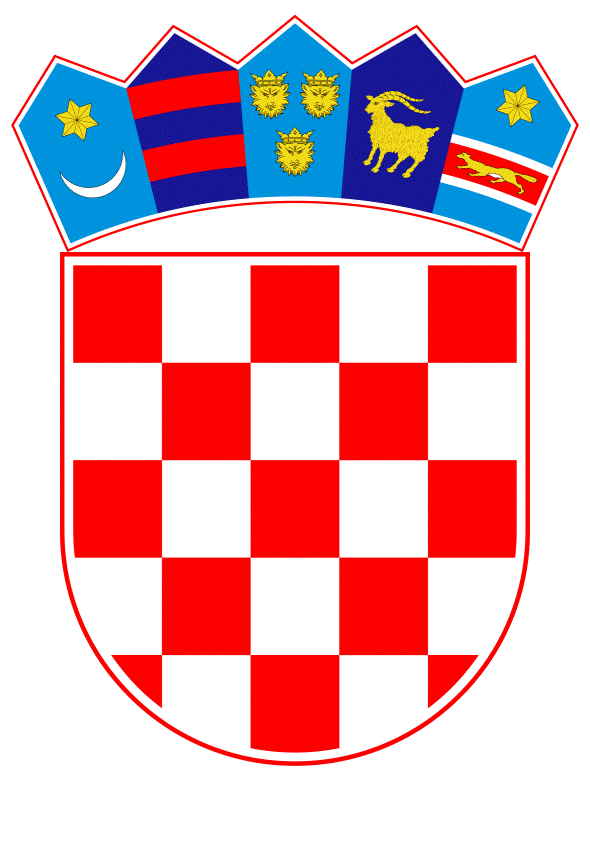 VLADA REPUBLIKE HRVATSKE                                                                                     Zagreb, 1. srpnja 2021.______________________________________________________________________________________________________________________________________________________Banski dvori | Trg Sv. Marka 2 | 10000 Zagreb | tel. 01 4569 222 | vlada.gov.hrNa temelju članka 80. stavka 1. Zakona o proračunu („Narodne novine“, br. 87/08., 136/12. i 15/15.), članka 48. Zakona o izvršavanju Državnog proračuna Republike Hrvatske za 2021. godinu („Narodne novine“, br. 135/20.), članka 10. stavka 4. Zakona o Hrvatskoj banci za obnovu i razvitak („Narodne novine“, br. 138/06. i 25/13.), članka 9. stavka 1. Zakona o poticanju razvoja malog gospodarstva („Narodne novine“, br. 29/02., 63/07., 53/12., 56/13. i 121/16.) i članka 31. stavka 2. Zakona o Vladi Republike Hrvatske („Narodne novine“, br. 150/11., 119/14., 93/16. i 116/18.), Vlada Republike Hrvatske je na sjednici održanoj __	 2021. donijelaO D L U K Uo dopuni Odluke o usvajanju Programa dodjele državnih potpora sektoru turizma i sporta u aktualnoj pandemiji COVID-a 19 i usvajanju izmjena i dopuna Programa dodjele državnih potpora sektoru turizma i sporta u aktualnoj pandemiji COVID-a 19I.U točki III. Odluke o usvajanju Programa dodjele državnih potpora sektoru turizma i sporta u aktualnoj pandemiji COVID-a 19 („Narodne novine“, br. 10/21), dodaje se stavak  2. koji glasi:„Ovlašćuju se HBOR i HAMAG-BICRO, za davanje suglasnosti na izmjene i dopune jamstva i ugovora o kreditu za koji je izdano jamstvo u skladu s Programom, uključujući i ako se navedenim izmjenama i dopunama mijenja ročnost i/ili ako se mijenjaju uvjeti zaduživanja koji su povoljniji za korisnika kredita te ako dođe do ustupanja, prenošenja, zamjene, obnove (novacije) ili zalaganja prava i/ili obveza banke davatelja kredita na ime izdanog jamstva te na davanje suglasnosti na zalaganje ili prijenos prava i tražbina iz ugovora o kreditu ili prijenosa ugovora o kreditu drugim osobama.“II.Usvajaju se izmjene i dopune Programa dodjele državnih potpora sektoru turizma i sporta u aktualnoj pandemiji COVID-a 19, o produljenju trajanja provedbe Programa, povećanju nominalnog iznosa potpore u obliku jamstva za nove zajmove i produljenju rokova dospijeća zajmova, kao i rokova važenja izdanih jamstava, na temelju Komunikacije Komisije - Peta izmjena privremenog okvira za mjere državne potpore u svrhu podrške gospodarstvu u aktualnoj pandemiji COVID-a 19 i izmjena Priloga Komunikaciji Komisije državama članicama o primjeni članaka 107. i 108. Ugovora funkcioniranju Europske unije na kratkoročno osiguranje izvoznih kredita (SL C 34, 1.2.2021., str. 6.), uz zadržavanje svih ostalih određenja Programa.Izmjene i dopune Programa iz stavka 1. ove točke sastavni su dio ove Odluke.III.Ova Odluka stupa na snagu danom donošenja, a objavit će se u „Narodnim novinama“.KLASA:URBROJ:Zagreb,PREDSJEDNIK mr. sc. Andrej PlenkovićIZMJENE I DOPUNE PROGRAMA DODJELE DRŽAVNIH POTPORA SEKTORU
TURIZMA I SPORTA U AKTUALNOJ PANDEMIJI COVID-A 19I.U Programu dodjele državnih potpora sektoru turizma i sporta u aktualnoj pandemiji COVID-a 19 („Narodne novine“, br. 10/21.; u daljnjem u tekstu: Program), u točki II. stavku 1. iza riječi: „13.10.2020.“ zatvara se zagrada i dodaje tekst koji glasi: „te Komunikacije Komisije Peta izmjena privremenog okvira za mjere državne potpore u svrhu podrške gospodarstvu u aktualnoj pandemiji bolesti COVID-19 i izmjena Priloga Komunikaciji Komisije državama članicama o primjeni članaka 107. i 108. Ugovora o funkcioniranju Europske unije na kratkoročno osiguranje izvoznih kredita (SL C 34, 1.2.2021., str. 6.“.Stavak 5. mijenja se i glasi: „Mjere iz ovoga Programa provodit će i njima upravljati HBOR i HAMAG-BICRO, u ime i za račun Republike Hrvatske, te sukladno uvjetima Programa, davati suglasnosti na izmjene i dopune jamstva i ugovora o kreditu za koji je izdano jamstvo, uključujući i ako se navedenim izmjenama i dopunama mijenja ročnost i/ili ako se mijenjaju uvjeti zaduživanja koji su povoljniji za korisnika kredita te ako dođe do ustupanja, prenošenja, zamjene, obnove (novacije) ili zalaganja prava i/ili obveza banke davatelja kredita na ime izdanog jamstva te suglasnosti na zalaganje ili prijenos prava i tražbina iz ugovora o kreditu ili prijenosa ugovora o kreditu drugim osobama, a sve na temelju ovlaštenja (odluke) Vlade Republike Hrvatske i u suradnji s Ministarstvom turizma i sporta.“.II.	U točki III. stavku 5. podstavcima 1. i 3., iza riječi: „2020.“ dodaju se riječi: „ili 2021.“III.U točki VI. stavku 1. riječi: „30. lipnja 2021.“ zamjenjuju se riječima: „31. prosinca 2021.“IV.U točki VIII. stavku 4. riječi: „100% glavnice pojedinačnog zajma“ zamjenjuju se riječima: „100% pojedinačnog kredita“.U stavku 5. riječi: „800.000 eura“ zamjenjuju se riječima: „1.800.000 eura, a u  fusnoti 1. riječi:  „30. lipnja 2021.“ zamjenjuju se riječima: „31. prosinca 2021.“.U stavku 6. riječi: „800.000 eura“ zamjenjuju se riječima: „1.800.000 eura“.U stavku 10. riječi: „30. lipnja 2021.“ zamjenjuju se riječima „31. prosinca 2021.“U stavku 11. riječi: „800.000 eura“ zamjenjuju se riječima: „1.800.000 eura“.V.U točki IX. stavku 1. riječi: „800.000 eura“ zamjenjuju se riječima: „1.800.000 eura“. U stavku 4. podstavcima 2. i 3. riječi: „30. lipnja 2021.“ zamjenjuju se riječima: „31. prosinca 2021.“VI.U točki XI. stavku 4. riječi: „30. lipnja 2021.“ zamjenjuju se riječima: „31. prosinca 2021.“OBRAZLOŽENJEProgram dodjele državnih potpora sektoru turizma i sporta u aktualnoj pandemiji COVID-a 19 posebno je izrađeni Program državnih potpora na temelju Komunikacije Komisije - Privremenom okviru za mjere državne potpore u svrhu podrške gospodarstvu u aktualnoj pandemiji Covida-19, a namijenjen je poduzetnicima iz sektora turizma i sporta koji su se tijekom aktualne pandemije COVID-a 19 suočili s manjkom likvidnosti. Navedenim Programom planira se osigurati održivost te povećati otpornost sektora turizma i sporta. Europska komisija je dana 11. siječnja 2021. godine odobrila navedeni Program te je isti registriran pod oznakom S.A.60265. Vlada je na sjednici održanoj 4. veljače 2021. godine donijela Odluku o usvajanju Programa dodjele državnih potpora u obliku jamstva sektorima turizma i sporta u aktualnoj pandemiji COVID-a 19 („Narodne novine“ broj 10/2021).Temeljem Petih izmjena Privremenog okvira usvojenih dana 28. siječnja 2021. godine, Europska komisija omogućila je državama članicama produljenje roka trajanja već usvojenih Programa državnih potpora sve do 31. prosinca 2021. godine, kao i povećanje dozvoljenog nominalnog iznosa potpore u obliku jamstva za nove zajmove sa 800.000,00 eura na 1.800.000,00 eura.Ministarstvo turizma i sporta je temeljem navedenih izmjena prema Europskoj komisiji uputilo zahtjev za izmjenama i dopunama važećeg Programa dodjele državnih potpora, oznake S.A. 6025, a koje se odnose na mogućnost produljenja roka trajanja Programa do 31. prosinca 2021. godine te mogućnost povećanja nominalnog iznosa potpore u obliku jamstva za nove zajmove s 800.000,00 eura na 1.800.000,00 eura.Predloženim izmjenama i dopunama predlaže se usklađivanje Programa s Petim izmjenama Privremenog okvira COVID-a 19, i to, povećanje gornjeg limita potpore na 1.800.000,00 eura, te produženje trajanja dodjele potpore do 31. prosinca 2021. godine.U svrhu operativnog provođenja Programa i u skladu s generalnim ovlaštenjima danim Odlukom  od 4. veljače 2021. godine, HBOR-u i HAMAG-BICRO-u kao provedbenim tijelima,  prenosi se ovlast Vlade Republike Hrvatske iz članka 48. stavka 16. Zakona o izvršavanju Državnog proračuna Republike Hrvatske za 2021. godinu tako da se ovlašćuju HBOR i HAMAG-BICRO, za davanje suglasnosti na izmjene i dopune jamstva i ugovora o kreditu za koji je izdano jamstvo u skladu s Programom, uključujući i ako se navedenim izmjenama i dopunama mijenja ročnost i/ili ako se mijenjaju uvjeti zaduživanja koji su povoljniji za korisnika kredita te ako dođe do ustupanja, prenošenja, zamjene, obnove (novacije) ili zalaganja prava i/ili obveza banke davatelja kredita na ime izdanog jamstva, te na davanje suglasnosti na zalaganje ili prijenos prava i tražbina iz ugovora o kreditu ili prijenosa ugovora o kreditu drugim osobama. Napominjemo da se reguliranje ovlasti temelji na očitovanju Ministarstva financija  KLASA: 334-01/21-01/2, URBROJ: 513-10-02-21-2 od 9. travnja 2021. godine, u kojem je  dana suglasnost za prenošenje ovlasti iz članka 48. stavka 16. Zakona o izvršavanju državnog proračuna za 2021. godinu na drugo tijelo. Predmetne izmjene jamstva i ugovora o kreditu moraju biti u skladu s primjenjivim odredbama Privremenog okvira, odnosno konkretnog Programa.Slijedom navedenog te na zaprimljenu službenu obavijest o skupnoj odluci Europske komisije od 12. svibnja 2021. godine u predmetu SA.62616, kojom je donesena pozitivna Odluka o Izmjenama i dopunama Programa, Ministarstvo turizma i sporta predlaže Vladi Republike Hrvatske donošenje navedene Odluke o dopuni Odluke o usvajanju Programa dodjele državnih potpora sektoru turizma i sporta u aktualnoj pandemiji COVID-a 19 i usvajanju izmjena i dopuna Programa dodjele državnih potpora sektoru turizma i sporta u aktualnoj pandemiji COVID-a 19.PREDLAGATELJ:Ministarstvo turizma i sportaPREDMET: Prijedlog odluke o dopuni Odluke o usvajanju Programa dodjele državnih potpora sektoru turizma i sporta u aktualnoj pandemiji COVID-a 19 i usvajanju izmjena i dopuna Programa dodjele državnih potpora sektoru turizma i sporta u aktualnoj pandemiji COVID-a 19